Подготовила : Погорелова Ксения Юрьевна – воспитатель МКДОУ № 4 « Ладушки»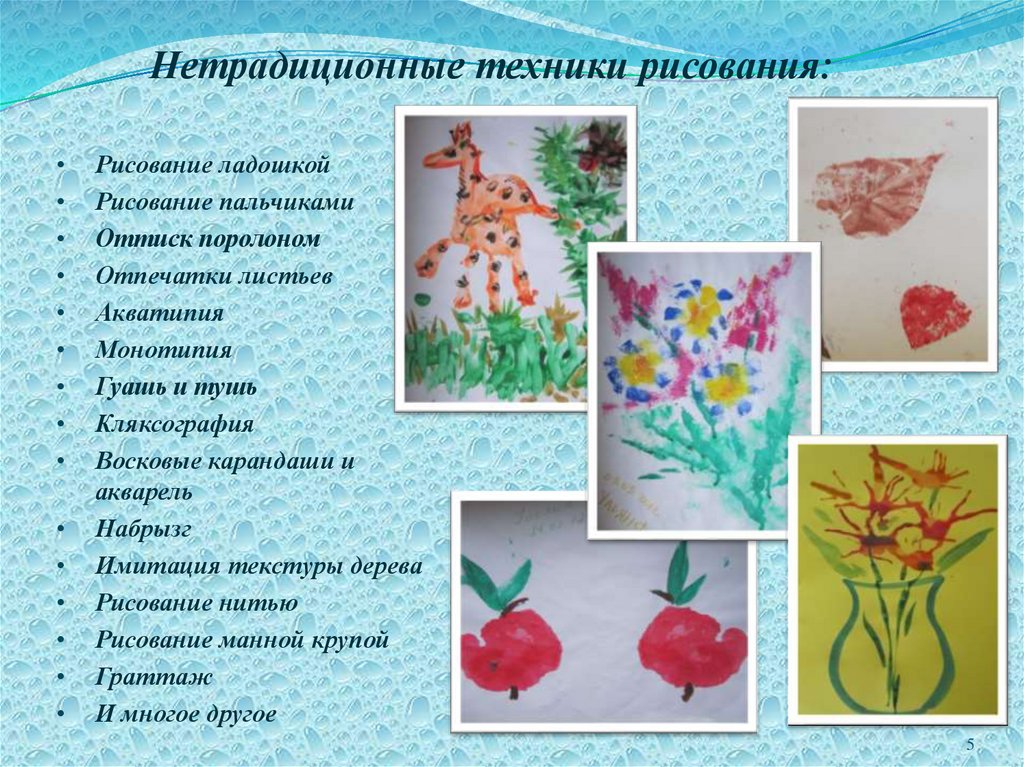 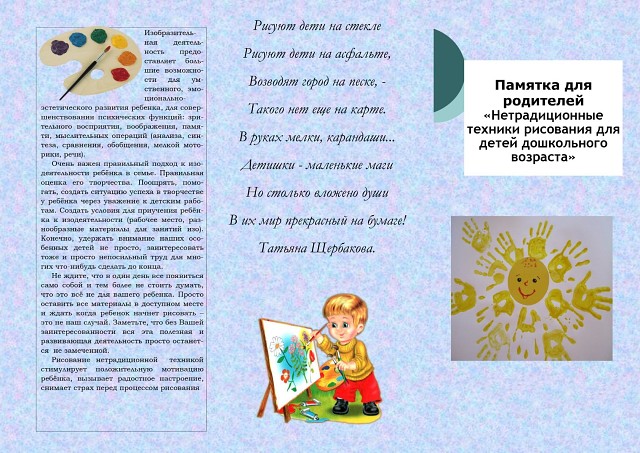 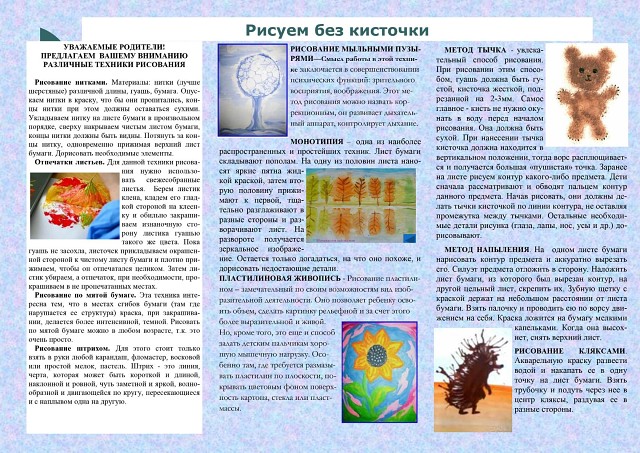 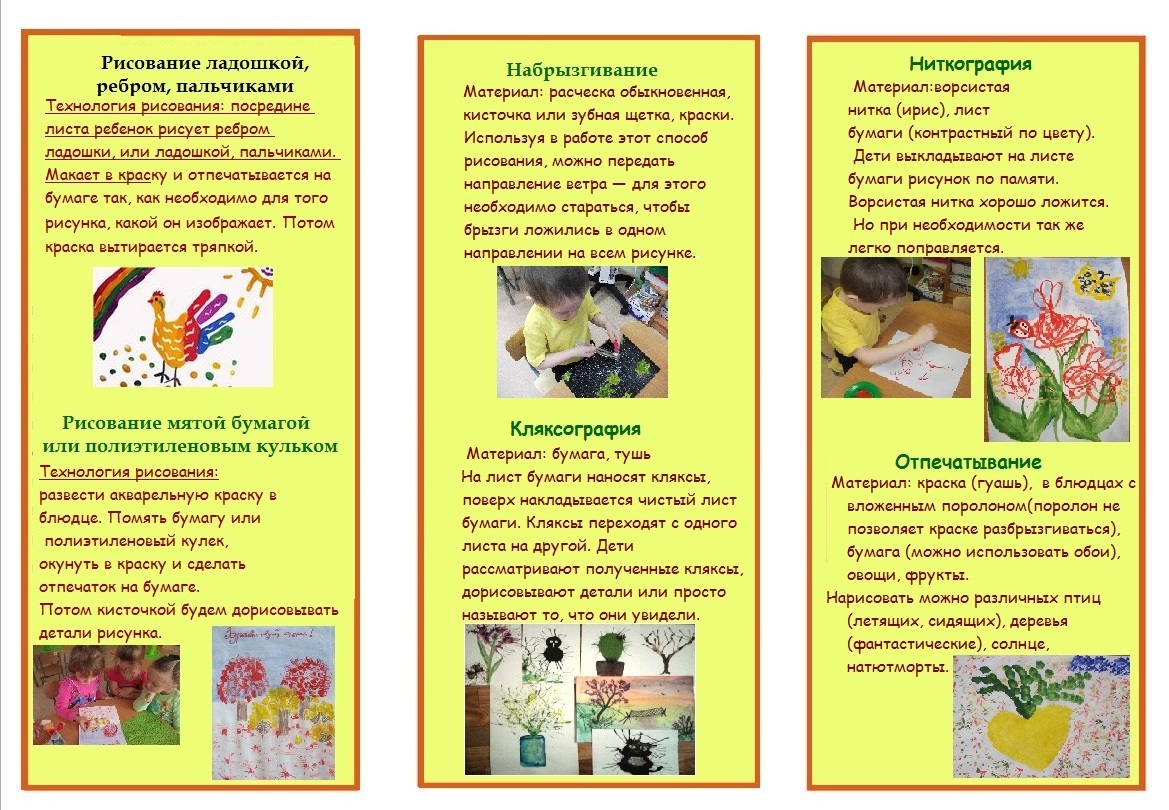 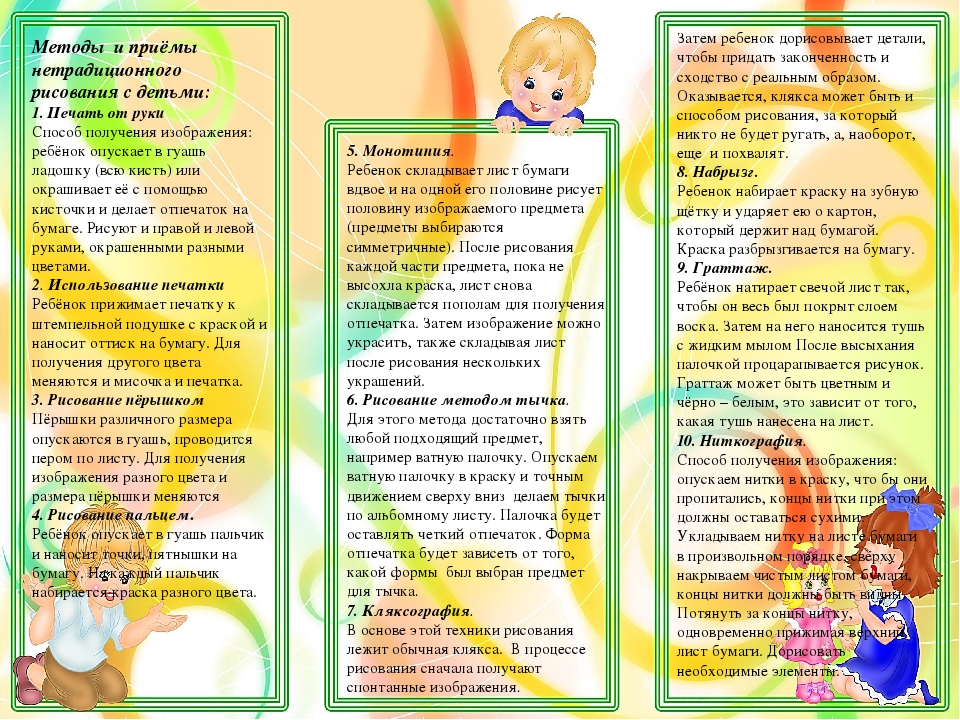 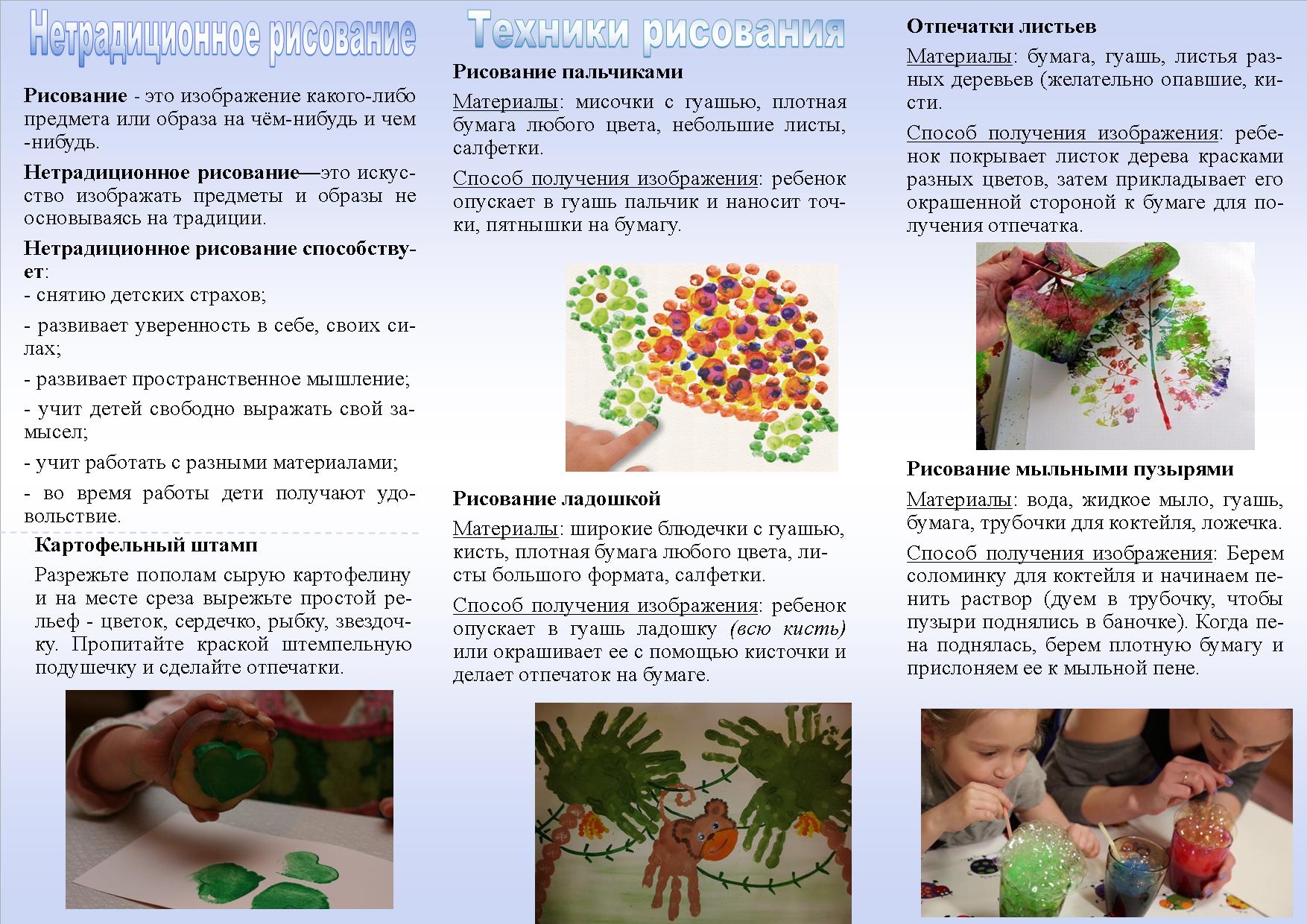 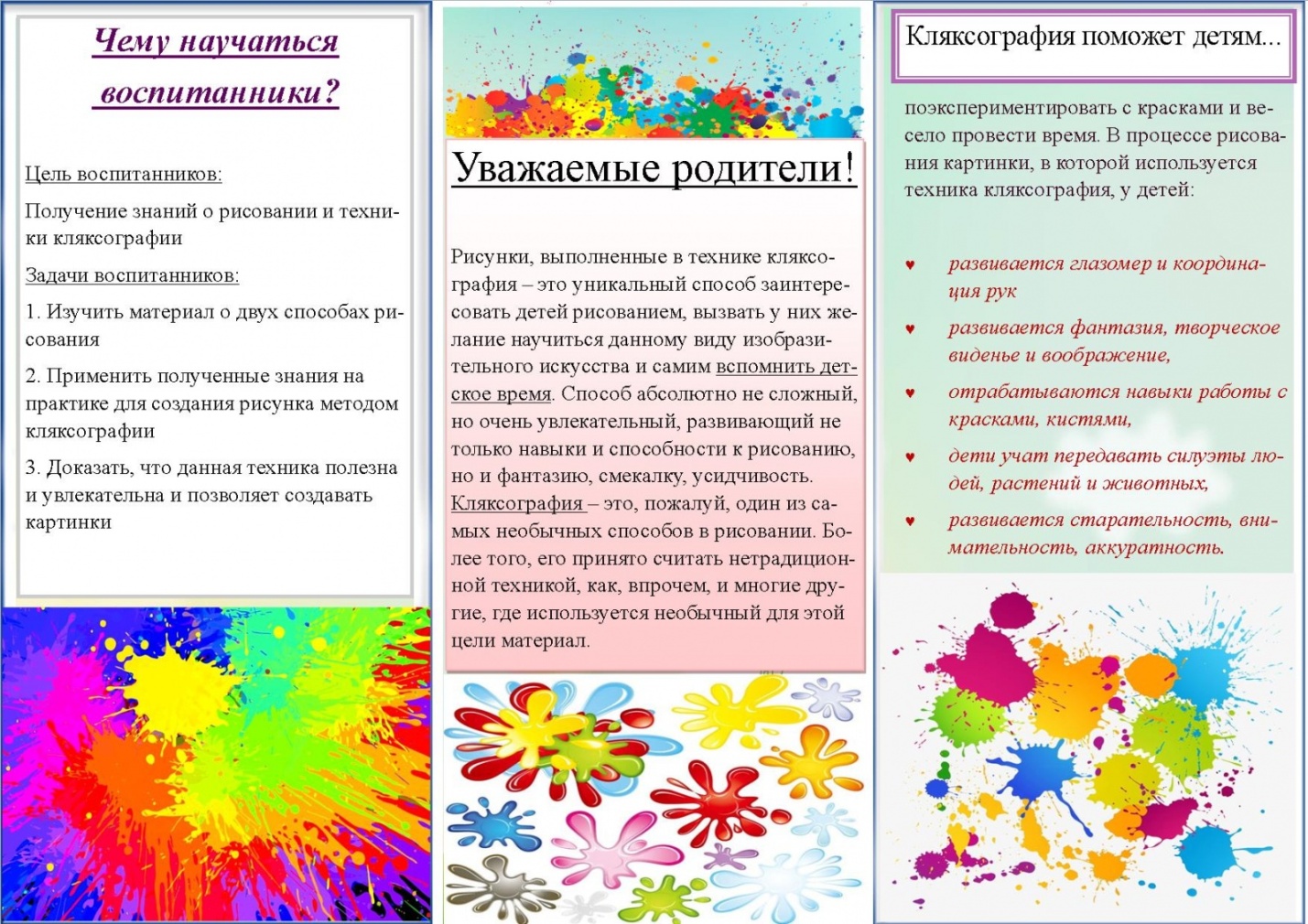 